Jan Sebastian Bach - "Pasja wg św. Jana"https://www.youtube.com/watch?v=TkFv5_K5HHs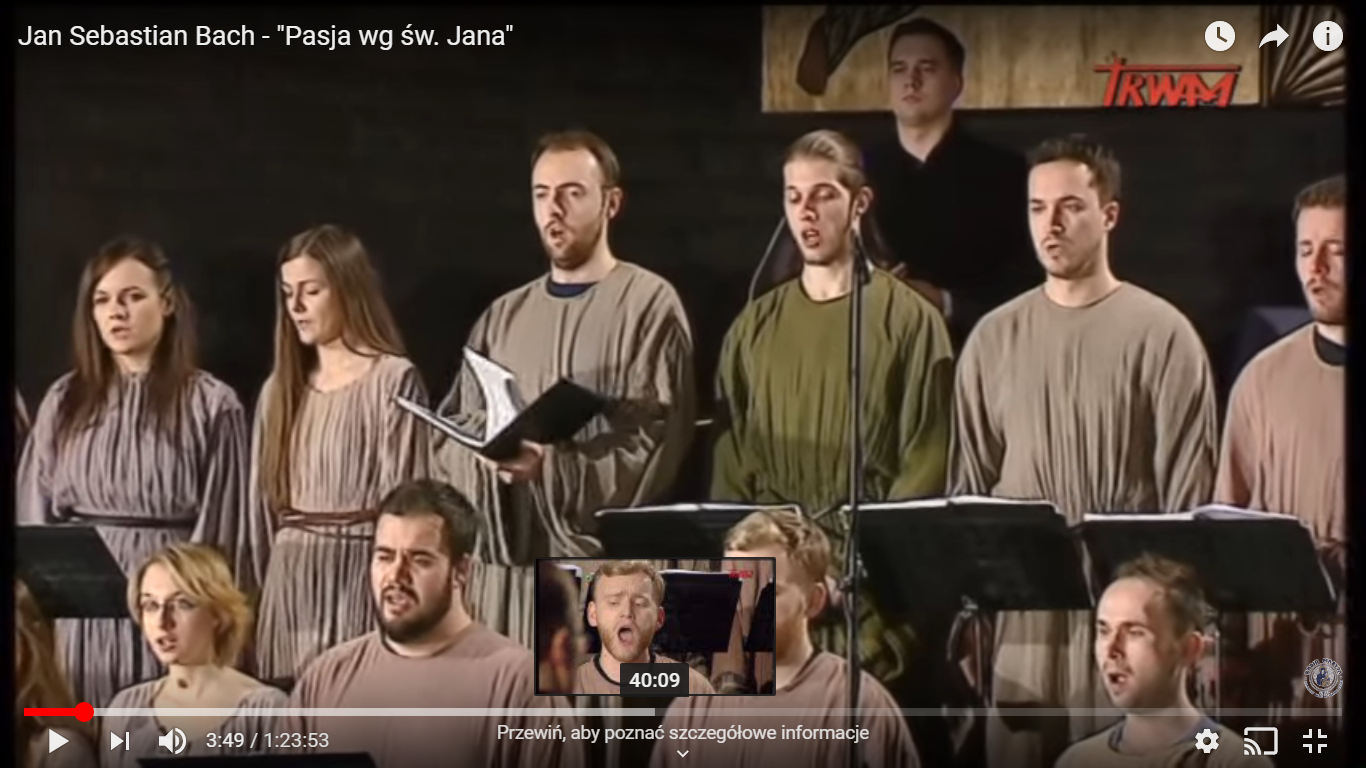 Pasja wg. Św Łukasza Krzysztof Penderecki Warsaw Boys Choirhttps://www.youtube.com/watch?v=SxT3tobBO08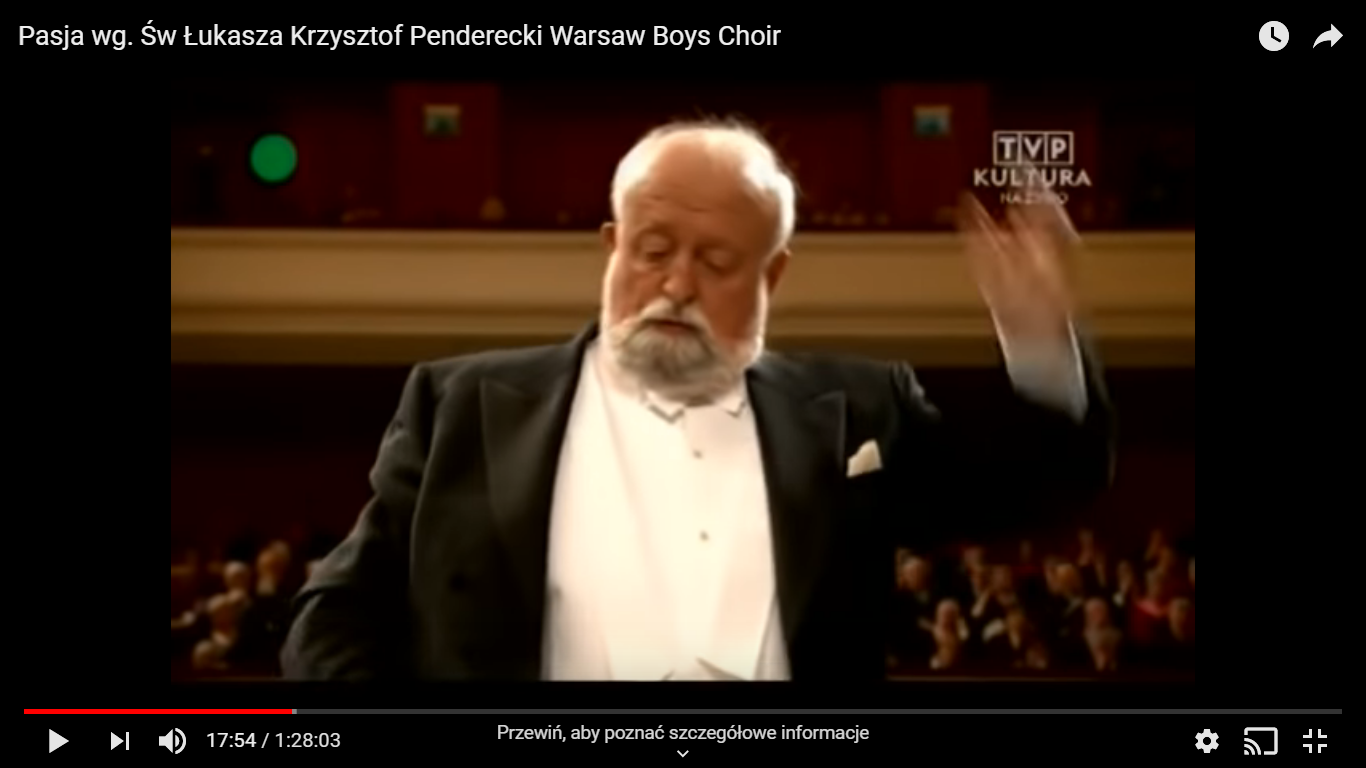 K. Penderecki -- „Polish Requiem" Lacrimosahttps://www.youtube.com/watch?v=Gb2Wx_qkj4E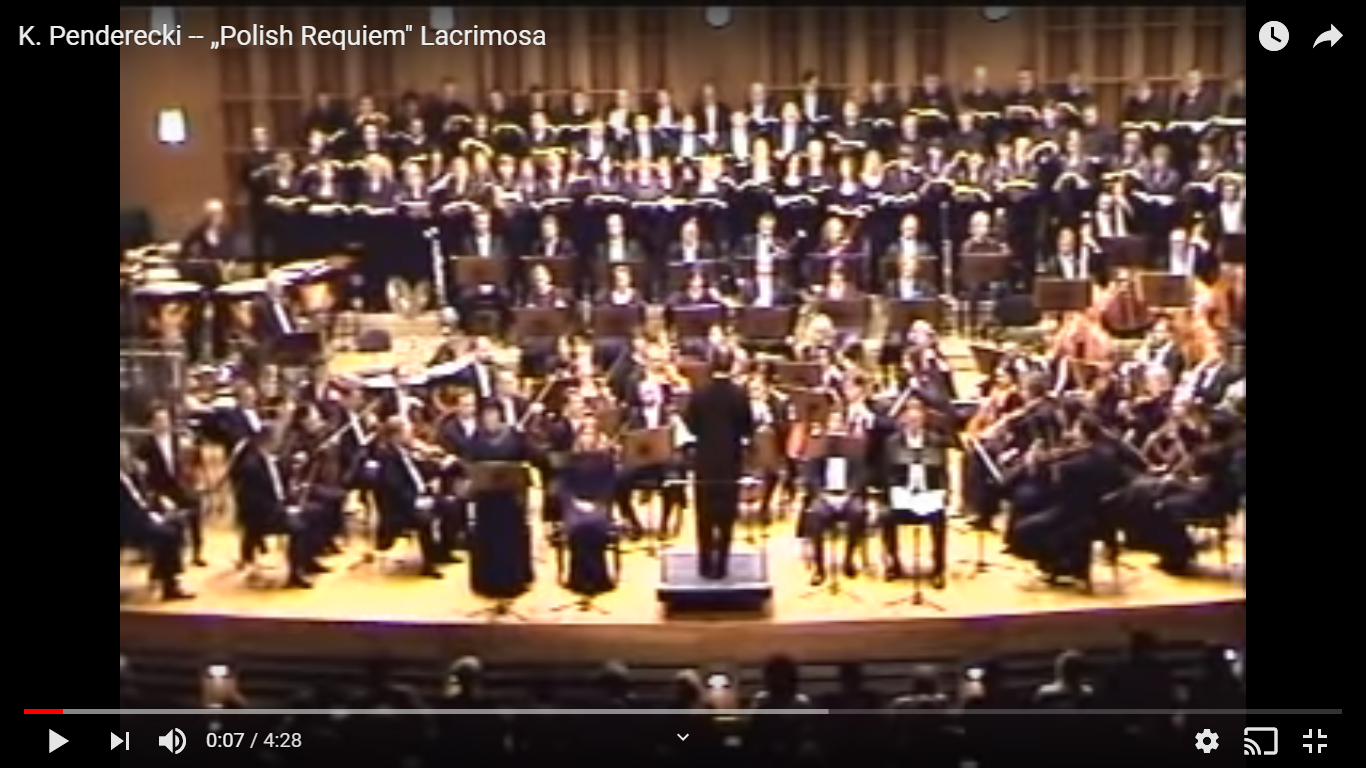 https://www.youtube.com/watch?v=7LZ6gEh7yBM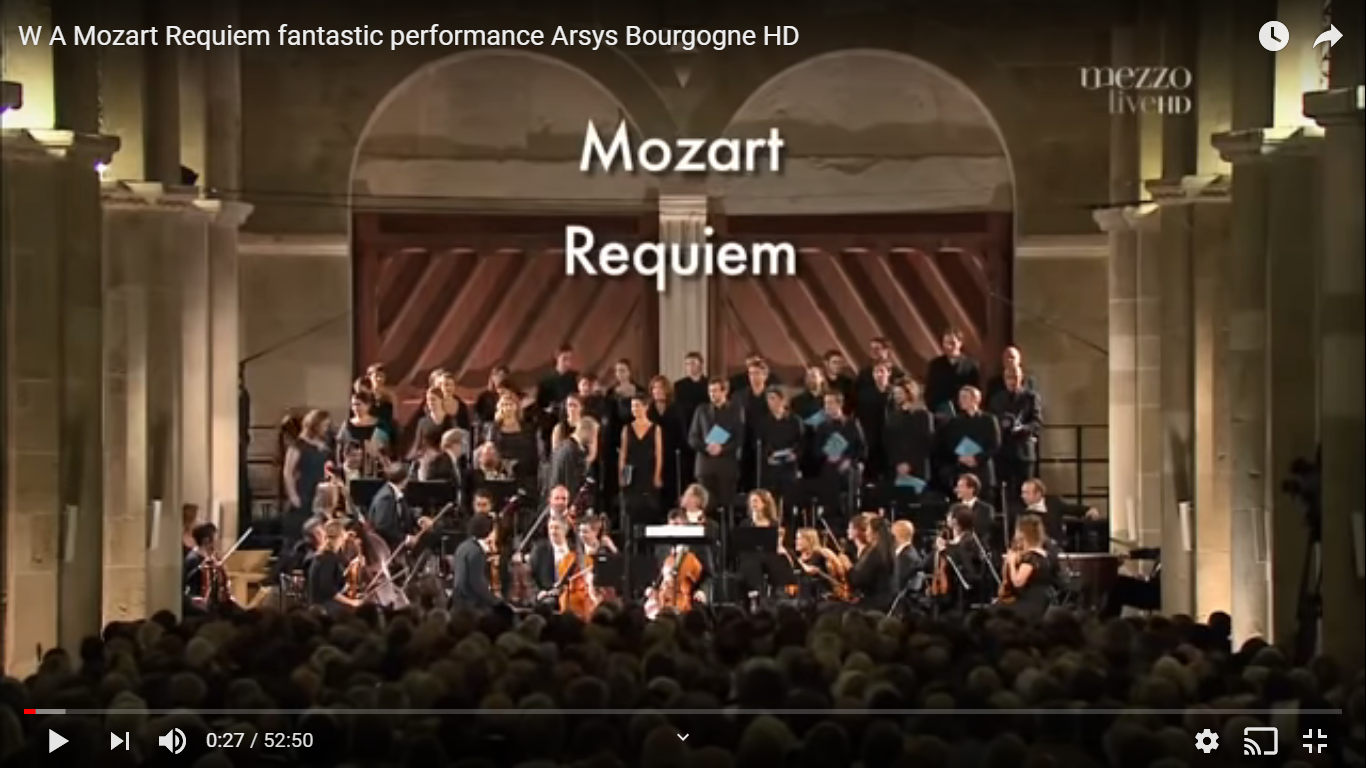 